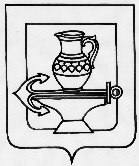  РОССИЙСКАЯ ФЕДЕРАЦИЯАДМИНИСТРАЦИЯСЕЛЬСКОГО ПОСЕЛЕНИЯ СЕНЦОВСКИЙ СЕЛЬСОВЕТЛИПЕЦКОГО МУНИЦИПАЛЬНОГО РАЙОНА ЛИПЕЦКОЙ ОБЛАСТИПОСТАНОВЛЕНИЕ  27 апреля 2021 года                                                                                №   23                                                с. СенцовоОб утверждении Муниципальной программы «Использование и охрана земель на территории сельского поселения Сенцовский сельсовет на 2021-2024 годы»В целях обеспечения эффективного использования бюджетных и организационных ресурсов, в соответствии с постановлением администрации сельского поселения Сенцовский сельсовет Липецкого муниципального района Липецкой области от 21.08.2013 года № 180 «Об утверждении Порядка разработки, реализации и проведения оценки эффективности муниципальных программ сельского поселения Сенцовский сельсовет Липецкого муниципального района Липецкой области» и приведения нормативных правовых актов в соответствие с требованиями Бюджетного кодекса Российской Федерации, администрация сельского поселения Сенцовский сельсовет Липецкого муниципального района Липецкой области Российской ФедерацииПОСТАНОВЛЯЕТ:1. Утвердить Муниципальную программу «Использование и охрана земель на территории сельского поселения Сенцовский сельсовет на 2021-2024 годы»         2. Разместить настоящее Постановление в информационно- телекоммуникационной сети «Интернет» на официальном сайте администрации сельского поселения Сенцовский сельсовет.         3. Настоящее Постановление вступает в силу со дня его обнародования.Глава администрациисельского поселенияСенцовский сельсовет                                                                                 Е. А. АнаньевПриложение 1 к постановлению администрации сельского поселения Сенцовский сельсовет от 27.04.2021 г. № 23Муниципальная программа «Использование и охрана земель на территории сельского поселения Сенцовский сельсовет на 2021-2024 годы» (далее – муниципальная Программа)ПАСПОРТ муниципальной программы1. Содержание проблемы и обоснование необходимости ее решения программными методамиЗемля - важнейшая часть общей биосферы, использование ее связано со всеми другими природными объектами: водами, лесами, животным и растительным миром, полезными ископаемыми и иными ценностями недр земли. Без использования и охраны земли практически невозможно использование других природных ресурсов. При этом бесхозяйственность по отношению к земле немедленно наносит или в недалеком будущем будет наносить вред окружающей природной среде, приводить не только к разрушению поверхностного слоя земли - почвы, ее химическому и радиоактивному загрязнению, но и сопровождаться экологическим ухудшением всего природного комплекса.Земля используется и охраняется в Российской Федерации как основа жизни и деятельности народов, проживающих на соответствующей территории. Эта формула служит фундаментом прав и обязанностей государства, занятия общества и землепользователей использованием и охраной земли в соответствии с действующим законодательством.Использование значительных объемов земельного фонда в различных целях накладывает определенные обязательства по сохранению природной целостности всех звеньев экосистемы окружающей среды. В природе все взаимосвязано. Поэтому нарушение правильного функционирования одного из звеньев, будь то лес, животный мир, земля, ведет к дисбалансу и нарушению целостности экосистемы. Территории природного комплекса - лесные массивы, водные ландшафты, овражные комплексы, озелененные пространства природоохранные зоны и другие выполняют важнейшую роль в решении задачи обеспечения условий устойчивого развития сельского поселения Сенцовский сельсовет (далее - сельское поселение).Муниципальная Программа «Использование и охрана земель на территории сельского поселения Сенцовский на 2021-2024 годы» направлена на создание благоприятных условий использования и охраны земель, обеспечивающих реализацию государственной политики эффективного и рационального использования и управления земельными ресурсами в интересах укрепления экономики сельского поселения.Нерациональное использование земли, потребительское и бесхозяйственное отношение к ней приводят к нарушению выполняемых ею функций, снижению природных свойств.Охрана земель только тогда может быть эффективной, когда обеспечивается рациональное землепользование.Проблемы устойчивого социально-экономического развития сельского поселения и экологически безопасной жизнедеятельности его жителей тесно связаны с решением вопросов охраны и использования земель. На уровне сельского поселения можно решать местные проблемы охраны и использования земель самостоятельно, причем полным, комплексным и разумным образом в интересах не только ныне живущих людей, но и будущих поколений.2. Цели и задачи муниципальной Программы2.1. Целями муниципальной Программы являются:использование земель способами, обеспечивающими сохранение экологических систем, способности земли быть средством, основой осуществления хозяйственной и иных видов деятельности;предотвращение деградации, загрязнения, захламления, нарушения земель, других негативных (вредных) воздействий хозяйственной деятельности;обеспечение улучшения и восстановления земель, подвергшихся деградации, загрязнению, захламлению, нарушению, другим негативным (вредным) воздействиям хозяйственной деятельности;улучшение земель, экологической обстановки; сохранение и реабилитация природы сельского поселения для обеспечения здоровья и благоприятных условий жизнедеятельности населения;сбор информации о состоянии земель на территории сельского поселения, ее обработка и хранение;непрерывное наблюдение за использованием земель по целевому назначению и разрешенному использованию.2.2. Задачами муниципальной Программы являются:повышение эффективности использования и охраны земель;обеспечение организации использования и охраны земель;оптимизация деятельности в сфере обращения с отходами производства и потребления;сохранение и восстановление зеленых насаждений, почв, защита сельскохозяйственных угодий от зарастания деревьями и кустарниками, сорными растениями.3. Сроки и этапы реализации муниципальной Программы.Срок реализации муниципальной Программы: 2021-2024 годы.4. Ресурсное обеспечение реализации муниципальной ПрограммыФинансирование муниципальной Программы осуществляется за счет средств бюджета сельского поселения.Общий объем финансирования муниципальной программы на 2021-2024 годы составляет 40,0 тыс. рублей.Объемы бюджетных средств носит прогнозный характер и подлежит ежегодному уточнению в установленном порядке при формировании бюджета сельского поселения.Сведения о ресурсном обеспечении муниципальной программы за счет средств бюджета сельского поселения приводятся в приложении № 1 к муниципальной Программе.Перечень мероприятий муниципальной программы с указанием наименования мероприятия, исполнителей мероприятия, сроков их исполнения, источников финансирования и показателей результатов мероприятия по годам приводится в приложении № 2 к муниципальной Программе.5. Ожидаемые результаты муниципальной ПрограммыРеализация данной муниципальной Программы будет содействовать упорядочению землепользования, эффективному использованию и охране земель, восстановлению нарушенных земель и повышению экологической безопасности населения и качества его жизни, а также увеличению налогооблагаемой базы, которая даст эффект увеличения платежей за землю.6. Контроль за исполнением муниципальной ПрограммыКонтроль за исполнением муниципальной Программы осуществляет администрация сельского поселения, в пределах ее полномочий в соответствии с действующим законодательством.7. Оценка планируемой эффективности муниципальной ПрограммыРасчет планируемой оценки эффективности настоящей муниципальной Программы осуществляется в соответствии с постановлением администрации сельского поселения от 21.08.2013 № 180 «Об утверждении Порядка разработки, реализации и проведения оценки эффективности муниципальных программ сельского поселения Сенцовский сельсовет Липецкого муниципального района Липецкой области».Приложение № 1 к муниципальной программе «Использование и охрана земель на территории сельского поселения Сенцовский сельсовет на 2021-2024 годы»РЕСУРСНОЕ ОБЕСПЕЧЕНИЕ реализации муниципальной программы «Использование и охрана земель на территории сельского поселения Сенцовский сельсовет на 2021-2024 годы» за счет средств бюджета сельского поселенияПриложение № 2 к муниципальной программе сельского поселения «Использование и охрана земель на территории сельского поселения Сенцовский сельсовет на 2021-2024 годы»Перечень мероприятий муниципальной программы сельского поселения «Использование и охрана земель на территории сельского поселения Сенцовский сельсовет на 2021-2024Наименование муниципальной Программы«Использование и охрана земель на территории на сельского поселения Сенцовский сельсовет на 2021-2024 годы»Ответственный исполнитель муниципальной ПрограммыАдминистрация сельского поселения Сенцовский сельсовет Липецкого муниципального района Липецкой области Российской федерацииСоисполнители муниципальной ПрограммыотсутствуютПодпрограммыотсутствуютЦели муниципальной ПрограммыИспользование земель способами, обеспечивающими сохранение экологических систем, способности земли быть средством, основой осуществления хозяйственной и иных видов деятельности; предотвращение деградации, загрязнения, захламления, нарушения земель, других негативных (вредных) воздействий хозяйственной деятельности; обеспечение улучшения и восстановления земель, подвергшихся деградации, загрязнению, захламлению, нарушению, другим негативным (вредным) воздействиям хозяйственной деятельности; улучшение земель, экологической обстановки; сохранение и реабилитация природы сельского поселения для обеспечения здоровья и благоприятных условий жизнедеятельности населения.Сбор информации о состоянии земель на территории сельсовета, ее обработка и хранение; непрерывное наблюдение за использованием земель по целевому назначению и разрешенному использованию.Задачи муниципальной ПрограммыПовышение эффективности использования и охраны земель; обеспечение организации использования и охраны земель; оптимизация деятельности в сфере обращения с отходами производства и потребления; сохранение и восстановление зеленых насаждений, почв, защита сельскохозяйственных угодий от зарастания деревьями и кустарниками, сорными растениямиЦелевые показатели муниципальной ПрограммыПовышение инвестиционной привлекательности сельского поселения; улучшение качественных характеристик земель, эффективное использование земель.Этапы и сроки реализации муниципальной Программы2021-2024 годыОбъемы бюджетных ассигнований муниципальной ПрограммыОбъем бюджетных ассигнований на реализацию программы из бюджета сельского поселения составляет: 40,0 тыс. рублей, в том числе по годам:в 2021 году – 10,0 тыс. рублей,в 2022 году – 10,0 тыс. рублей;в 2023 году – 10,0 тыс. рублей,в 2024 году- 10,0 тыс. рублейОтветственный исполнитель муниципальной программыОтветственный исполнитель муниципальной программыОтветственный исполнитель муниципальной программыАдминистрация сельского поселенияАдминистрация сельского поселенияАдминистрация сельского поселенияАдминистрация сельского поселенияАдминистрация сельского поселенияАдминистрация сельского поселенияАдминистрация сельского поселенияАдминистрация сельского поселенияАдминистрация сельского поселенияАдминистрация сельского поселения№п/пСтатусНаименование муниципальной программы, подпрограммыОтветственный исполнитель, соисполнитель, подпрограммы, ДЦПКод бюджетной классификацииКод бюджетной классификацииКод бюджетной классификацииРасходы бюджета сельского поселения, тыс. рублейРасходы бюджета сельского поселения, тыс. рублейРасходы бюджета сельского поселения, тыс. рублейРасходы бюджета сельского поселения, тыс. рублейРасходы бюджета сельского поселения, тыс. рублейРасходы бюджета сельского поселения, тыс. рублей№п/пСтатусНаименование муниципальной программы, подпрограммыОтветственный исполнитель, соисполнитель, подпрограммы, ДЦПГРБСРзПрЦСВР2021 г.2022 г.2023 г.2024г.№п/пСтатусНаименование муниципальной программы, подпрограммыОтветственный исполнитель, соисполнитель, подпрограммы, ДЦПКод классификации источников финансирования дефицита бюджета *Код классификации источников финансирования дефицита бюджета *Код классификации источников финансирования дефицита бюджета *12345678910111213Муниципальная ПрограммаИспользование и охрана земель на территории сельского поселения Сенцовский сельсовет на 2021-2024 годы»всегоXXXXМуниципальная ПрограммаИспользование и охрана земель на территории сельского поселения Сенцовский сельсовет на 2021-2024 годы»ответственный исполнитель – администрация сельского поселения917011303001402100300240220030034023024410,010,010,010,0№ Наименование мероприятия Исполнитель Ед. изм.Объем финансовых средств из бюджета сельского поселенияОбъем финансовых средств из бюджета сельского поселенияОбъем финансовых средств из бюджета сельского поселенияОбъем финансовых средств из бюджета сельского поселенияОбъем финансовых средств из бюджета сельского поселенияПоказатели результатовПоказатели результатовПоказатели результатовПоказатели результатоввсего2021 год 2022 год 2023 год 2024 год2021 год 2022 год 2023 год 2024 год1Посадка кустарников и деревьев на участках подверженных водной эрозии, укрепление берегов в черте населенных пунктов Администрация сельского поселениятыс. руб.40,010,010,010,010,02Агрохимическое обследование почвы при выявлении фактов отравления, загрязнения вследствие нарушения правил обращения с удобрениями, ядохимикатами или иными опасными химическими и биологическими веществами.Администрация сельского поселениятыс. руб.40,010,010,010,010,0